«УТВЕРЖДАЮ»  Директор Детского центраобразования «Пересвет»протоиерей Дмитрий Болтрукевич___________________________«_____»________________2016 г.  Положение о проведении Международного конкурса-фестиваля декоративно-прикладного творчества «Пасхальное яйцо – 2017»ОРГАНИЗАТОРЫ КОНКУРСАНегосударственное образовательное учреждение Свято-Троицкой Сергиевой Лавры «Детский центр образования «Пересвет»,Администрация Сергиево-Посадского муниципального района,Администрация городского поселения Сергиев Посад,при поддержке:Московской духовной академии,Московской областной Думы,Сергиево-Посадского отделения Союза художников России,Абрамцевского художественного колледжа имени В.М.Васнецова (филиал ФГБОУ ВО МГХПА им С.Г.Строганова),ФГБУК «Художественно-педагогический музей игрушки». ЦЕЛИ И ЗАДАЧИЦель Конкурса: создание условий для эстетического, нравственного, православного и патриотического воспитания подрастающего поколения средствами изобразительного  искусства и декоративно-прикладного творчества, сохранение и популяризация лучших традиций народного искусства.Задачи Конкурсасоздание условий для реализации творческого потенциала детей и юношества, коллективов и педагогов дополнительного образования, руководителей творческих коллективов;создание условий для повышения профессионального мастерства педагогов;демонстрация достижений декоративно-прикладного и изобразительного творчества регионов России и Зарубежья;апробация инновационной формы проведения методических объединений специалистов по различным видам изобразительного искусства  в рамках мастер-классов;выявление талантливых и одаренных детей;развитие трудовых умений и навыков, психологическая и практическая подготовка к труду, стимулирование профессиональной ориентации  обучающихся. УЧАСТНИКИ  КОНКУРСАУчастниками Конкурса могут быть обучающиеся, воспитанники и педагоги образовательных учреждений и учреждений культуры, частные лица,  своевременно приславшие соответствующие документы, в возрасте от 6 лет.ОРГАНИЗАЦИЯ И ПОРЯДОК ПРОВЕДЕНИЯ КОНКУРСАОрганизационный комитет Конкурса:Принимает и утверждает конкурсную документацию;Организует освещение проведения Конкурса на сайте http://peresvet-lavra.ru/ и в средствах массовой информации;Оповещает участников о принятых решениях;Организует церемонию награждения победителей  Конкурса;Формирует состав жюри;Оставляет за собой право отклонить заявку коллектива на основании несоответствия требованиям, регламентированным  настоящим положением;Оставляет за собой право публикации фото конкурсных работ и их авторов, ссылок на сайты конкурсантов и информации об их авторах на сайте и в печатных изданиях.Работы, присланные по почте, не возвращаются и не рецензируются. Конкурсные работы, не занявшие призовые места, будут использованы для проведения выставок, благотворительных мероприятий и аукционов.. Конкурс-фестиваль проводится в два этапа.этап – конкурс «Пасхальное яйцо». Приветствуется проведение отборочных конкурсов (октябрь 2016 года – март 2017 года). К участию допускаются все желающие, в том числе не участвовавшие или не победившие в отборочных конкурсах. Конкурсные работы на международный этап должны быть представлены (привезены или присланы по почте) с 1 февраля до 13 марта 2017 года.Дату привоза работ необходимо заранее согласовать по телефону: 8 (496) 547-50-76 или 8-926-587-26-35 с 10:00 до 19:00 по московскому времени. этап – Фестиваль «Пасхальное яйцо» (апрель – май 2017 года). ПОДВЕДЕНИЕ ИТОГОВ И НАГРАЖДЕНИЕОглашение результатов работы жюри конкурса «Пасхальное яйцо» – 30 марта 2017 г.Подведение итогов оформляется в протоколе заседания жюри.Победителям конкурса присуждаются дипломы  I, II, III степени. Жюри оставляет за собой право определить обладателя «Гран-При» Конкурса.Церемония награждения участников состоится 20 апреля 2017 года в 12.00 по адресу: Московская область, г.Сергиев Посад, ДК им. Ю.А. Гагарина (Проспект Красной Армии, 185). Для участия в церемонии награждения необходимо зарегистрироваться по e-mail konkurs.lavra@gmail.com  с 30 марта по 20 апреля. Члены жюри определяют победителей в номинациях:Индивидуальные:«Умелец» – пасхальные яйца, выполненные в технике росписи, выжигания и резьбы по дереву.«Творец» – пасхальные яйца, выполненные в технике: аппликация, декупаж, квилинг, работа из природных материалов.«Вдохновение» – пасхальные яйца, выполненные в технике: вышивка, бисероплетение.«Фантазия» – пасхальные яйца, выполненные в технике: макраме, вязание, лоскутная техника.«Мастер-класс «Изготовление пасхального яйца»  (только для  приезжающих на церемонию награждения). Количество участников ограничено. Жюри оценивает мастер-классы с демонстрацией традиционных народных ремесел, наличие фото-материалов, образцов изделий, других средств, используемых в процессе работы мастер-класса.Коллективные:«Пасхальная композиция» – выставка работ коллектива на пасхальную тематику на церемонии награждения (для  приезжающих на церемонию награждения).В каждой номинации жюри определяет победителей и призеров по  возрастным группам: 6–8 лет, 9–11 лет, 12–14 лет, 15–17 лет, от 18 лет и старше (для педагогов, родителей и учащихся старше 18 лет).Номинации «Мастер-класс «Изготовление пасхального яйца»   и «Пасхальная композиция» оцениваются без учета возрастных категорий.«Дипломанты» Конкурса награждаются дипломами, каталогами призовых работ и ценными подарками. Остальным конкурсантам вручается «Свидетельство участника» конкурса и памятный календарь.Расходы на проезд, проживание и питание участников конкурса несут направляющие организации.ТРЕБОВАНИЯ К КОНКУРСНЫМ РАБОТАМДля участия в конкурсе от организации подается единая заявка на все работы. Заявка подается в электронном виде в Word на e-mail konrurs.lavra@gmail.com и предоставляется  с подписью и печатью в 2-х экземплярах вместе с конкурсными работами. Форма заявки в приложении.Работы должны быть снабжены  этикетками размером 5х7 см (требования к этикетке в приложении), надежно закреплёнными на работах при помощи шнурка или тесьмы (при наличии подставок этикетки должны быть и на яйце, и на подставке);Конкурсные работы не должны являться плагиатом, копией или частью работ других авторов;Работы, представленные на конкурс, должны быть полностью подготовлены для демонстрации, быть устойчивыми, каждая работа должна быть упакована в пакет;Оргкомитет конкурса-фестиваля оставляет за собой право не принимать хрупкие и небрежно оформленные работы;Размер яиц: от 7 до 17 см (без учета высоты подставки). Допускается оформление конкурсных в подарочную упаковку (размер упаковки не должен превышать 10х10х18 см).Все работы от организации должны быть отправлены одним почтовым отправлением, а организационные взносы оплачены единым платежом за все конкурсные работы. Работы направляются на почтовый адрес: 141309, Россия, Московская обл., г. Сергиев Посад, Свято-Троицкая Сергиева Лавра, ДЦО «Пересвет», получатель – Еремеичева Елена Олеговна.Почтовое отправление должно содержать:Копию квитанции об оплате организационного взноса (единым платежом за все конкурсные работы от организации).Конкурсные работы. Единую заявку на участие в конкурсе с перечнем всех работ в 2-х экземплярах (общую от организации с обязательным заполнением всех полей).КРИТЕРИИ ОЦЕНКИхудожественный уровень предоставленных работ;оригинальность;использование народных традиций;соответствие представленной работы возрасту участника.ОПЛАТАНоминации «Умелец», «Творец», «Вдохновение» и «Фантазия»Оргвзнос за заочное участие в международном этапе составляет 300 рублей за одну работу для жителей России, 500 рублей для зарубежных участников.  Конкурсанты, занявшие первые места в региональных этапах, участвуют в международном этапе без оплаты оргвзноса. При отправке 10 конкурсных работ 11-я работа принимается бесплатно и на организацию высылается благодарственное письмо. Каждому участнику высылается свидетельство об участии в конкурсе и памятный календарь.Номинация «Пасхальная композиция» (работы по почте не принимаются)Оргвзнос составляет 500 руб. от организации. Организациям-участникам вручается диплом за участие в конкурсе с указанием педагогов (до 5 педагогов) и 15 памятных календарей для участников.Номинация «Мастер-класс «Изготовление пасхального яйца» Оргвзнос не предусмотрен. Количество участников ограничено. Каждому участнику выдается диплом о проведении мастер-класса  и памятный календарь. Оплата организационного взноса производится любым удобным для участников способом:Перечислением по безналичному расчету на счет:Детский центр образования «Пересвет»ИНН  5042076191КПП 504201001Расч.сч № 40703810400000000712ПАО «Промсвязьбанк» г. МоскваБИК 044525555Кор.сч 30101810400000000555Назначение платежа: организационный взнос на конкурс «Пасхальное яйцо».Почтовым переводом на адрес: 141309, Россия, Московская обл., г. Сергиев Посад, Свято-Троицкая Сергиева Лавра, ДЦО «Пересвет», получатель – Еремеичева Елена Олеговна.В исключительных случаях можно вложить организационный взнос в почтовое отправление вместе с конкурсными работами и заявкой.ПРИЛОЖЕНИЯ Требования к этикетке (размер 5х7 см, на плотной бумаге)фамилия, имя автора;возраст;техника исполнения;республика, область;название организации;ФИО педагога.Форма заявки для номинаций «Умелец», «Творец», «Вдохновение», «Фантазия»Форма заявки для номинации «Пасхальная композиция» (в данной номинации работы по почте не принимаются)Форма заявки для номинации «Мастер-класс «Изготовление пасхального яйца»Квитанция для оплаты оргвзноса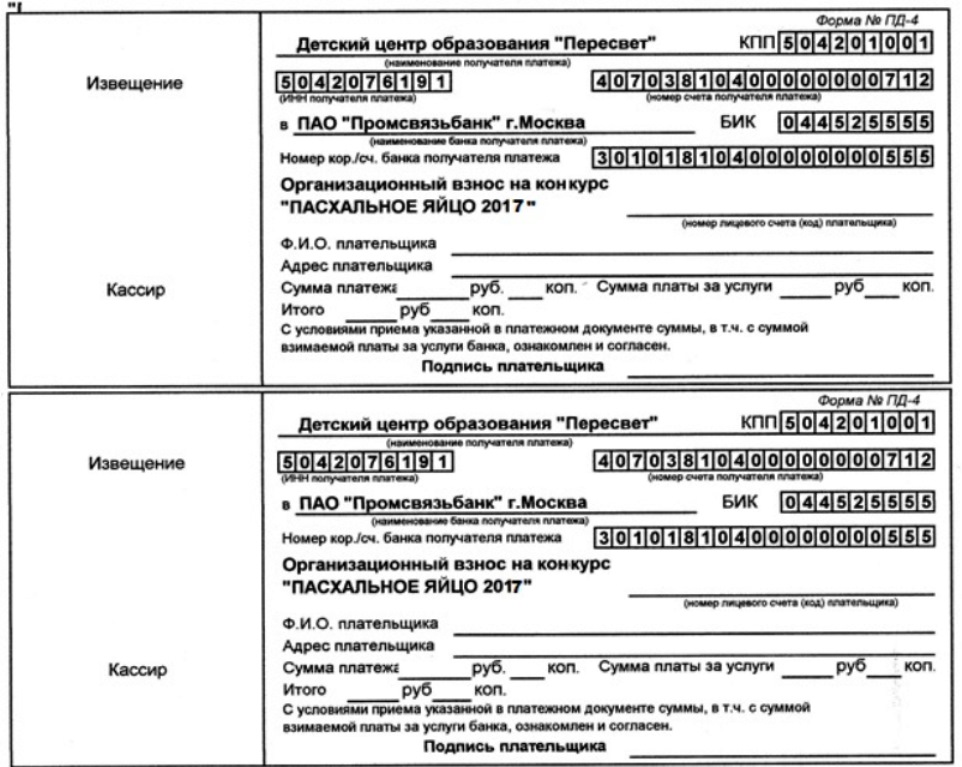 №Автор работыВозрастТехникаисполненияФИОпедагогаНазвание учрежденияПолный почтовый адрес учреждения
E-mailКонтактный телефон учреждения (с указанием кода города) и  мобильный телефон педагога№Название учрежденияE-mailПолный почтовый адрес учрежденияКоличество детей, принявших участие в изготовлении Пасхальной  композицииФИО педагогаКонтактный телефон учреждения  и мобильный телефон педагога№Название мастер-классаФИОконкурсантаФИО педагога (при условии проведения мастер-класса воспитанником)Полный почтовый адрес  учрежденияE-mailКонтактный телефон учреждения и мобильный телефон педагога